UNIVERSIDAD DE VALLADOLIDCONVOCATORIA ITINERARIO PARA LA TRANSFERENCIADE RESULTADOS” (ITR)“Esta actuación se encuadra en el Plan TCUE 2021-2023, y ha sido seleccionada en el marco de un programa operativo cofinanciado por el Fondo Europeo de Desarrollo Regional (FEDER) y la Junta de Castilla y León”-Formulario de solicitud-(ANEXO I)INFORMACIÓN BÁSICA DEL PROYECTO:DATOS DE CONTACTO, DEL INVESTIGADOR PRINCIPAL DEL PROYECTO:Descripción de la trayectoria de los miembros del equipo participante en el Proyecto  (máx. 300 palabras) Experiencia del equipo, complementariedad y formación académica.DESCRIPCIÓN DEL PROYECTO/TECNOLOGÍAEnmarque el proyecto en los pilares y desafíos estratégicos de la nueva RIS 2021-2027PILARES RIS 3: 	Castilla y León, territorio con calidad de vida.	Castilla y León, neutra en carbono y plenamente circular.	Castilla y León, una apuesta por la fabricación inteligente y la ciberseguridad.DESAFÍOS ESTRATÉGICOS:	Desafíos en el ámbito agroalimentario: agricultura, ganadería e industria alimentaria.	Desafíos en el ámbito del transporte y de la movilidad.	Desafíos en el ámbito de la salud y la atención social.	Desafíos en el ámbito de las tecnologías y ciberseguridad.	Desafíos en el ámbito de la energía y el medioambiente.	Desafíos en el ámbito del turismo y el patrimonio cultural.	Desafíos en el ámbito de hábitat: recursos endógenos (minería, forestal) y construcción eficiente.Breve descripción del proyecto (extensión máxima 500 palabras).Incluir cuáles son los objetivos del proyecto, fases, actividades o hitos, y tareas que se han llevado a cabo hasta el momento; describir la metodología utilizada, así como la implicación de los distintos investigadores en el proyecto. Madurez de la tecnología (Max. 100 palabras)Identificar el grado de madurez de la tecnología¿La tecnología está protegida? (patente, modelo de utilidad, registro………..)☐Si☐NoNiveles de madurez de la tecnología:☐ Investigación básica☐ Investigación aplicada☐ Se está desarrollando un prototipo☐ Prototipo en fase de demostración☐ El sistema está listo para ponerlo en el mercado☐ En fase de comercialización☐ Otros (especificar):Antecedentes del proyecto o tecnología, necesidades no resueltas a las que se dirige y ventajas comparativas (Max. 300 palabras)Identifique cuál es el problema que se intenta resolver y, en caso de haberlo estudiado, si este problema responde a una necesidad no cubierta. Describa a grandes rasgos cuál considera que podría ser el interés de los resultados del proyecto, en caso de que se evolucionara hacia niveles de madurez de la tecnología más avanzados/más cercanos al mercado, para el entorno socioeconómico, haciendo hincapié en el impacto social. Únicamente en caso de haberse analizado previamente, mencione si hay otras soluciones disponibles en el mercado y ventajas comparativas de la solución propuesta. Estado actual de desarrollo del proyecto/tecnología (Max. 300 palabras)Descripción global de los resultados alcanzados y repercusión de estos en las correspondientes áreas de conocimiento. Adicionalmente, y únicamente si fuera el caso, mencione si se han realizado prototipos, pruebas de concepto o si ya existen aplicaciones de la tecnología.Acuerdos e intereses que se hayan manifestado previamente (Max 300 palabras)Mencione si hay acuerdos previos o de propiedad industrial protegiendo la tecnología (por ejemplo, patentes) Alineación con ODS (optativo)Identificar, si procede, el/los objetivos con los que se alinea la propuesta y justificar como y que impacto sobre los mismo tiene el proyecto:Si se ha manifestado algún tipo de interés empresarial por su tecnología, o si se ha establecido alguna relación de colaboración con una empresa alrededor de la tecnología, por favor menciónelo.Fdo.: ____________En Valladolid, a ____ de ____ de 202 .Por el mero hecho de la participación en la presente convocatoria, cada uno de los candidatos se somete a las bases de la convocatoria, a su desarrollo, y a las decisiones adoptadas por el la FUNGE y Comisión de Selección, sin perjuicio de las reclamaciones pertinentes.Además, en cumplimiento de lo dispuesto en el Reglamento (UE) 2016/679 del Parlamento Europeo y del Consejo, de 27 de abril de 2016, relativo a la protección de las personas físicas en lo que respecta al tratamiento de datos personales y a la libre circulación de estos datos, se le informa que los datos recogidos serán incluidos en uno o más ficheros gestionados por la FUNGE en el registro de la actividad de tratamiento habilitado al efecto, cuya finalidad es la gestión administrativa, laboral del personal de la FUNGE. Los datos solicitados son necesarios para cumplir con dicha finalidad y, por tanto, el hecho de no obtenerlos impide conseguirla.La FUNGE es la responsable del tratamiento de los datos y como tal le garantiza los derechos de acceso, rectificación, cancelación, oposición, supresión, portabilidad y limitación del tratamiento en cuanto a los datos facilitados, para ejercer los cuales se ha de dirigirse por escrito a: Fundación General de la Universidad de Valladolid, Plaza Colegio de Santa Cruz, 5 Bajo CP 47002 Valladolid. Del mismo modo, la FUNGE se compromete a respetar la confidencialidad de sus datos y utilizarlas de acuerdo con la finalidad de los ficheros.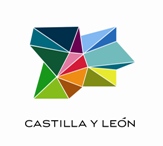 TÍTULO: FINANCIACIÓN (Convocatoria con la que se financió el Proyecto)Nombre y apellidos:Nombre y apellidos:DNI:Dirección:Dirección:Dirección:Código Postal:Localidad:Localidad:Teléfono:E-mail:E-mail:Titulación académica:Cargo: Departamento:Grupo de investigación:Centro al que está adscrito: Objetivo 8: Promover el crecimiento económico sostenido, inclusivo y sostenible, el empleo pleno y productivo y el trabajo decente para todos.Objetivo 9: Promover el desarrollo de industria, innovación e infraestructuras.